Counting in 2’s https://www.youtube.com/watch?v=GvTcpfSnOMQ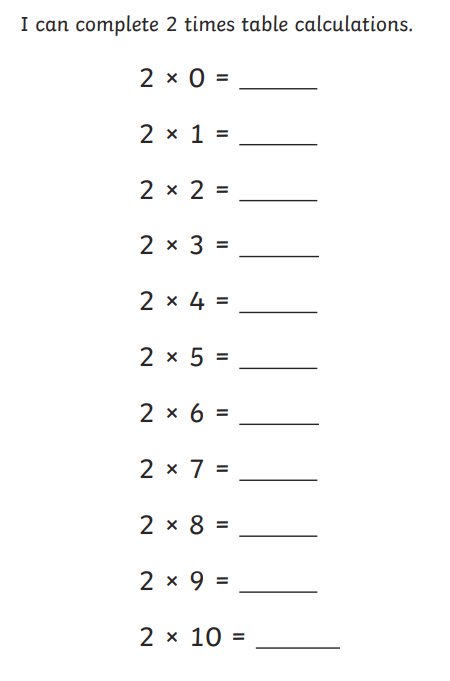 Counting in 5’shttps://www.youtube.com/watch?v=EemjeA2Djjw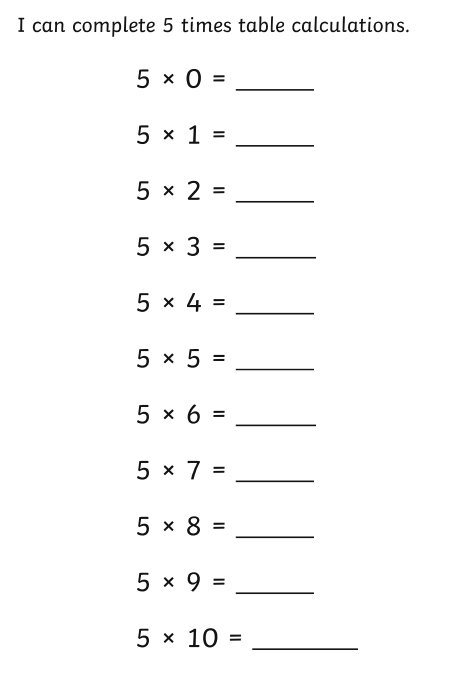 Counting in 10’shttps://www.youtube.com/watch?v=Ftati8iGQcs&list=PLM95cb_Szq3am4n6jJw127QbBlDivZgIc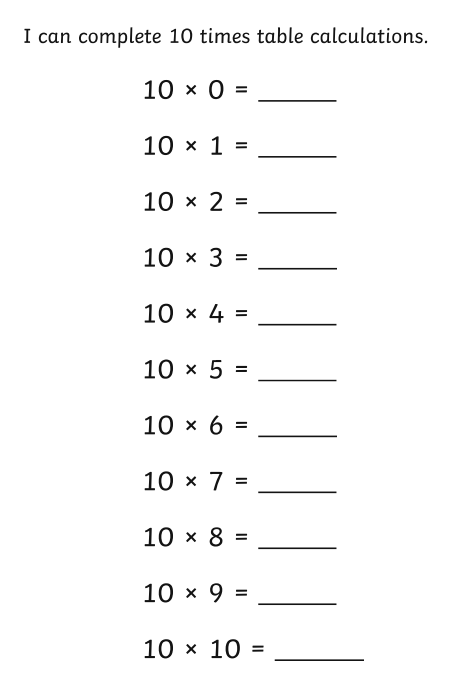 Challenge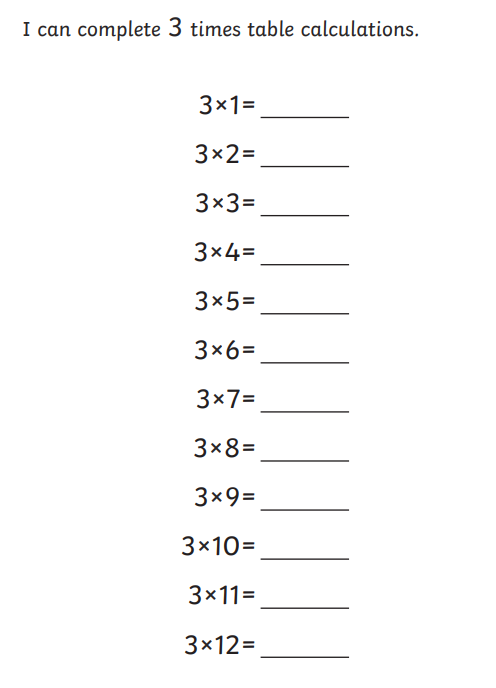 